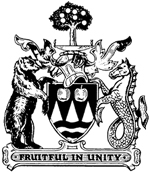 City of KelownaRegular Council MeetingMinutes(* denotes partial attendance)1.	Call to OrderMayor Gray called the meeting to order at 8:36 a.m.2.	Confirmation of MinutesMoved By  Councillor DeHart/Seconded By  Councillor GivenR773/13/12/09  THAT the Minutes of the Regular AM Meeting of December 2, 2013 be confirmed as circulated.Carried3.	Reports3.1.	City of Kelowna Sister City RelationshipsStaff:Provided an overview of the existing Sister City Policy and relationships.Councillor Blanleil joined the meeting t 8:40 a.m.Staff:Provided an overview of the amendments being proposed to the City's Sister City Policy.Councillor Basran joined the meeting at 8:45 a.m.Staff:Responded to questions from Council.Mayor Gray:Provided information regarding a request for a Sister City Relationship with New Harbour City in China.Moved By  Councillor Given/Seconded By  Councillor StackR774/13/12/09  THAT Council receives, for information, the report dated December 4, 2013 from the Cultural Services Manager and the Grants and Partnerships Manager regarding the relationships between the City of Kelowna and its sister cities in Veendam (Netherlands), Kasugai (Japan) and Senanga (Zambia);AND THAT Council directs staff to meet with local representatives of the Veendam, Kasugai and Senanga sister city organizations to gather their input and feedback about a possible new policy direction for establishing and managing Sister City relationships;AND THAT Council agrees to end the sister city relationship between the City of Kelowna and the District of Senanga and directs staff that no further work be done with respect to this relationship;AND FURTHER THAT Council directs staff to provide an update report and a proposed new Sister City policy after consultations with local representatives of the current sister city organizations have been completed.Carried4.	Resolution Closing the Meeting to the PublicMoved By  Councillor Singh/Seconded By  Councillor BlanleilR775/13/12/09  THAT this meeting be closed to the public pursuant to Section 90(1) (c), (e) and (k) of the Community Charter for Council to deal with matters relating to the following:Labour Relations;Acquisition, Disposition, or Expropriation, of Land or Improvements; andProvision of a Municipal Service.Carried5.	Adjourn to Closed SessionThe meeting adjourned to a closed session at 9:23 a.m.6.	Reconvene Open SessionThe meeting reconvened to an open session at 12:03 p.m.7.	Issues Arising from Correspondence & Community Concerns7.1.	Mayor Gray, re: Issues Arising from CorrespondenceMayor Gray:Advised that he did not have anything specific to raise with Council.7.1.1.	Mayor Gray, re:  Travel Authorization, BOABC Conference, Richmond, BCMoved By  Councillor Given/Seconded By  Councillor DeHartR776/13/12/09  THAT Mayor Gray be authorized to travel to Richmond, BC to attend the 2013 BOABC Education Conference on November 27, 2013, with expenses paid in accordance with Council Remuneration and Expense Bylaw No. 7547.Carried7.2.	Meeting with the Okanagan Indian BandCity Clerk:Provided details of the requested meeting with the Okanagan Indian Band.Council:Would prefer to meet with the Okanagan Indian Band during the evening of January 22, 2014 or January 23, 2014.City Clerk:Will contact the Okanagan Indian Band and report back to Council.8.	TerminationThe meeting was terminated at 12:08 p.m.______________________________________	_____________________________________Mayor											       City Clerk/slhDate:Location:Monday, December 9, 2013Knox Mountain Meeting Room (#4A)City Hall, 1435 Water StreetCouncil MembersPresent:Mayor Walter Gray and Councillors Colin Basran*, Andre Blanleil*, Maxine DeHart, Gail Given, Robert Hobson, Mohini Singh, Luke Stack* and Gerry ZimmermannStaff Present:City Manager, Ron Mattiussi*; City Clerk, Stephen Fleming; Divisional Director, Active Living & Culture, Jim Gabriel*; Manager, Cultural Services, Sandra Kochan*; Manager, Grants & Partnerships, Lorna Gunn*; Airport Director, Sam Samaddar*; and Council Recording Secretary, Sandi Horning